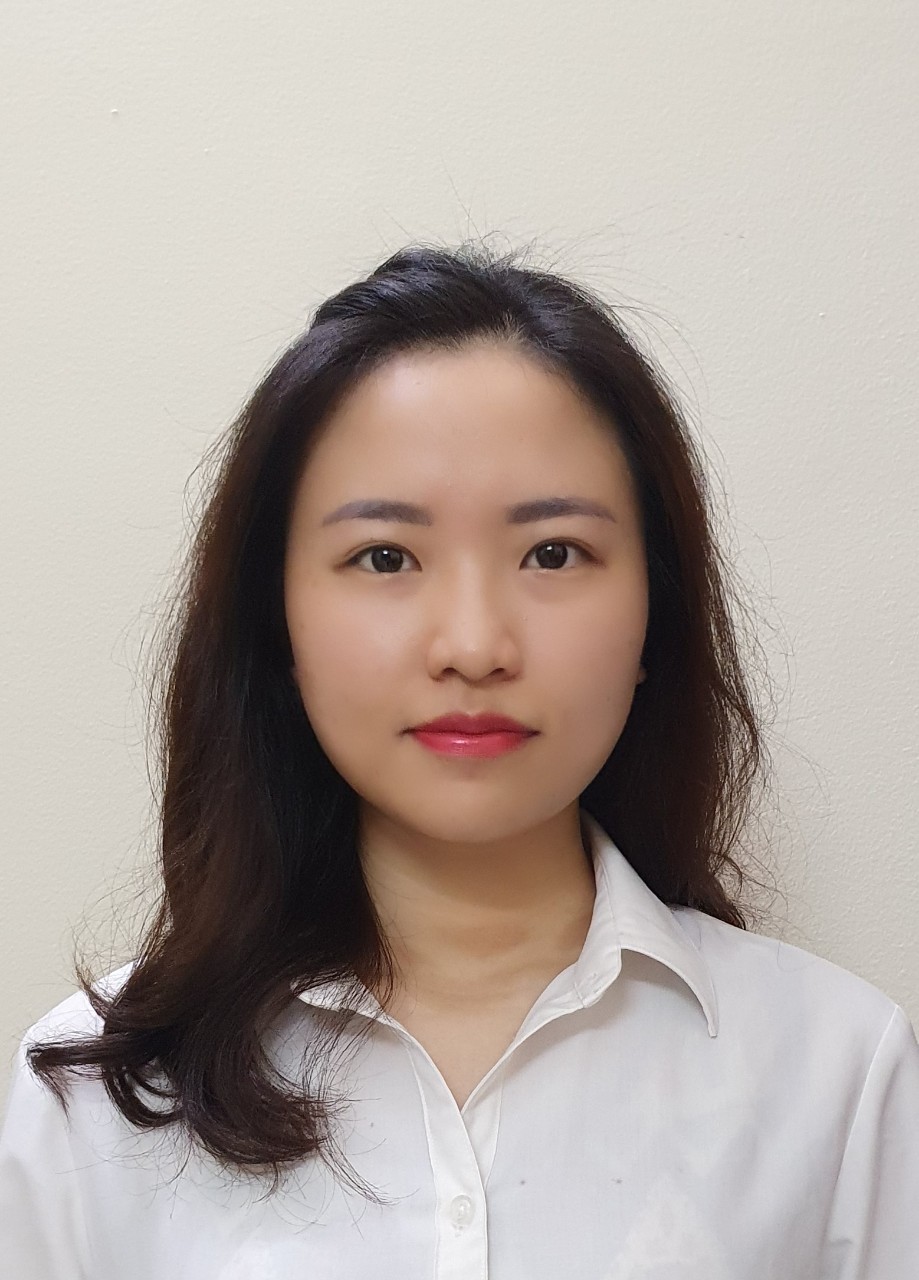 LÝ LỊCH KHOA HỌCI. LÝ LỊCH SƠ LƯỢCHọ và tên: Nguyễn Minh HuyềnGiới tính: NữNgày, tháng, năm sinh: 06/01/1993		Nơi sinh: Hà Nội	Quê quán: Hà Nội					Dân tộc: KinhHọc vị cao nhất: Thạc sĩ				Năm, nước nhận học vị: 2020 (Anh)Chức danh khoa học cao nhất:			Năm bổ nhiệm:Chức vụ: Trợ giảngĐơn vị công tác: Khoa Pháp luật thương mại quốc tế, Đại học Luật Hà NộiĐiện thoại: 0979684093                                       Email: huyenvi61@gmail.comII. QUÁ TRÌNH ĐÀO TẠOĐại học:Hệ đào tạo: Chính quyNơi đào tạo: Đại học Luật Hà NộiNgành học: Luật thương mại quốc tếNước đào tạo: Việt NamNăm tốt nghiệp: 2015Bằng đại học 2:Năm tốt nghiệp: Sau đại họcThạc sĩChuyên ngành: Luật quốc tếNăm cấp bằng: 2020Nơi đào tạo: University of Leeds, Vương quốc AnhTiến sĩChuyên ngành:Năm cấp bằng:Nơi đào tạo:Tên luận án:III. TÓM LƯỢC THÂM NIÊN, KINH NGHIỆM CÔNG TÁC:IV. QUÁ TRÌNH NGHIÊN CỨU KHOA HỌC(Trường hợp đồng chủ biên/đồng tác giả phải chú thích rõ)Các đề tài, đề án, nhiệm vụ khoa học đã tham giaCác bài báo khoa học đã công bố (gồm có công bố trong nước và công bố quốc tế)Các sách, giáo trình đã xuất bản Các chuyên đề hội thảo, toạ đàm khoa học đã tham gia5. Các công trình khoa học khác (nếu có)……………………………………………………………………………………………………………………………………………………………………………………6. Hướng dẫn nghiên cứu sinh, học viên thạc sĩ            Tôi hoàn toàn chịu trách nhiệm về tính chính xác của các thông tin đã kê khai./.3. Ngoại ngữ:1. Tiếng Anh2. Tiếng HànMức độ sử dụng: thường xuyênMức độ sử dụng: sơ cấpThời gian tham gia giảng dạy, nghiên cứuNơi công tácCông việc đảm nhiệm01/12/2021 - nayKhoa Pháp luật thương mại quốc tế, Đại học Luật Hà NộiTrợ giảngTTTên đề tài  Tên chuyên đềNăm bắt đầu/Năm hoàn thànhĐề tài cấp (NN, Bộ/Tỉnh, Cơ sở)Trách nhiệm tham gia trong đề tài TTTên bài báoTên tạp chí, mã ISSNSố tạp chí, Năm công bốTTTên sách, giáo trình Tên chươngVai trò (Chủ biên, tác giả, đồng tác giả)Nhà xuất bảnNăm xuất bảnTTTên chuyên đềTên hội thảo, cấp Hội thảoĐơn vị tổ chứcThời gian tổ chức1Bồi thường thiệt hại ước tính theo quy định của CISG: Những vấn đề cần lưu ýCông ước Viên 1980 về Hợp đồng mua bán hàng hoá quốc tế và những vấn đề đặt ra cho Việt Nam sau 5 năm gia nhậpTọa đàm cấp Khoa của Khoa Pháp luật thương mại quốc tế26/05/20222Thực tiễn quốc tế về từ chối công nhận thỏa thuận hòa giải và khuyến nghị cho Việt NamCông ước Singapore về hòa giải và khả năng gia nhập của Việt NamHội thảo cấp Trường của Khoa Pháp luật thương mại quốc tế22/9/2022TTHọ tên nghiên cứu sinh, học viên thạc sĩTên đề tài luận án, luận vănCơ sở đào tạo/ Năm bảo vệVai trò hướng dẫn12Hà Nội, ngày 14 tháng 11 năm 2022Người khai kí tên(Ghi rõ chức danh, học vị)Nguyễn Minh Huyền